         राष्ट्रीय प्रौद्योगिकी संस्थान रायपुर                                         NATIONAL INSTITUTE OF TECHNOLOGY RAIPUR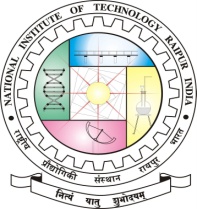            (Institute of National Importance)            G. E.  Road, Raipur- 492010  (C.G.)______________________________________________________________________  APPLICATION FORMADVT.  NO. ________________________DATED ____________POST APPLIED FOR ___________________________________TITLE OF PROJECT ______________________________________.._____________________________________________________I understand that it is a contractual engagement on purely temporary basis for the Project. I declare that the above particulars are correct to the best of my knowledge and belief. I understand that action can be taken against me if these are found to be incorrect.Place:  ______________Date:   ______________                                                                                             Signature of candidate*Please enclose relevant self attested certificatesAttachPassport SizeSelf attestedPhotograph1NAME OF CANDIDATE (in Block letter):  2DOB:3AGE AS ON CLOSING DATE OF THE APPLICATION: DAYS/MONTH/YEAR 4CORRESPONDING ADDRESS:(With mobile number and e-mail)5FATHER’S NAME:6SC/ST/OBC/GENERAL: 7QUALIFICATION (High School onwards) (Attach Certificates):8WORK EXPERIENCE (IN DETAIL) (Attach Certificate also)9PUBLICATION (If any) (Attach a copy):10GATE/ NET (if any) :   Qualified (Yes/No):Score:        ___________                     Rank:________                 Specialization: ___________                     Year:__________11Any Other Relevant Information: